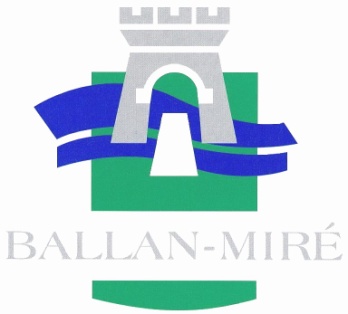 VILLE DE BALLAN-MIRE8 000 habitants37 INDRE ET LOIRERecruteUn agent technique régisseur spécialité SON à mi-temps annualisé (H / F)Cadre statutaire des Adjoints techniques TerritoriauxLa Ville de Ballan-Miré recrute un agent technique régisseur pour renforcer l’équipe en charge de l’exploitation de la salle de spectacle de l’Espace Culturel Métropolitain La Parenthèse (espace culturel composé d’une salle de spectacle et d’une médiathèque axée autour du numérique).Ainsi, sous l’autorité du responsable de secteur Evènementiel – Culturel, l’agent aura en charge les missions suivantes : Missions : 1/ Mettre en œuvre les dispositifs techniques liés à la réalisation des événements qu'ils soient au sein de La Parenthèse ou "Hors les Murs" - spécialité SONMaitriser et prendre en charge la régie son sur la console CL5 (spécialité demandée)Conduire des études techniques, recenser des moyens nécessaires en lien avec le régisseur général et la responsable de service.Assurer le montage et démontage des équipements nécessaires à l'accueil des artistes (plan feu, son, vidéoprojecteurs, écran, décors, …) et à l'accueil du public (gradins, chaises)Être garant du respect des règles de sécurité sur le plateau et dans l'ensemble de l'équipement. Appliquer et faire appliquer les consignes de sécurité par le public, le personnel et les organisateurs. Participer à la sécurité de l'établissement, en veillant en particulier au respect de la réglementation ERP.Ponctuellement : Assurer la régie lumière de certains évènements sur de petites configurations. Accompagnement par notre régisseur lumière. Matériel : GrandMA2 Wing OnPC2/ Effectuer la maintenance du parc de matériel de la salle de spectacle et effectuer de menus travaux de maintenance du bâtiment.3/ Accueillir, informer, orienter : équipe artistique, équipe technique et tout autre utilisateur (association, société…)Spécificités du poste : Travail à mi-temps, annualisé sur la base de 803 h Planning de travail irrégulier en fonction de l’occupation de la salle de spectacle - Travail de nuit, week-end et jours fériésTravail seul ou en équipe Port de charges lourdesDéplacements ponctuelsCompétences requises :Connaitre l'environnement culturel et les enjeux du spectacle vivantMaitriser la chaîne du son et son matériel : microphones, consoles de mixage, amplificateurs, enceintes, logiciels métiers…Maitriser le parc matériel en place : console Yamaha CL5 – Système LAcoustics et les logiciels métiers (LA Network manager). Console lumière : GrandMA2Comprendre et mettre en œuvre une demande artistique et une fiche techniqueSavoir travailler en équipe et rapporter sur ses missionsMaîtrise des outils informatiques, notamment  la suite Office (travail sur Office 365), curiosité envers les NTIC, outils numériques et réseauxProfilFormation son Etre titulaire des habilitations électriques en vigueur (BS-BE)Permis BCompétences appréciées :SSIAP 1, règlementation des ERP, accessibilité, sécurité incendie et sécurité des spectaclesSSTCACES nacelle 1A souhaitéeExpérience souhaitée : minimum 1 an dans un poste similaireExcellente posture public et amabilitéRecrutement selon conditions statutaires – cadre(s) d’emploi(s) :Adjoint technique territorial
Adressez lettre de motivation avec C.V. détaillé avant le 05/09/22 :M. Thierry CHAILLOUX, Maire de BALLAN-MIRÉHôtel de Ville12 place du 11 novembre37510 BALLAN-MIRÉc.delaire@mairie-ballan-mire.fr